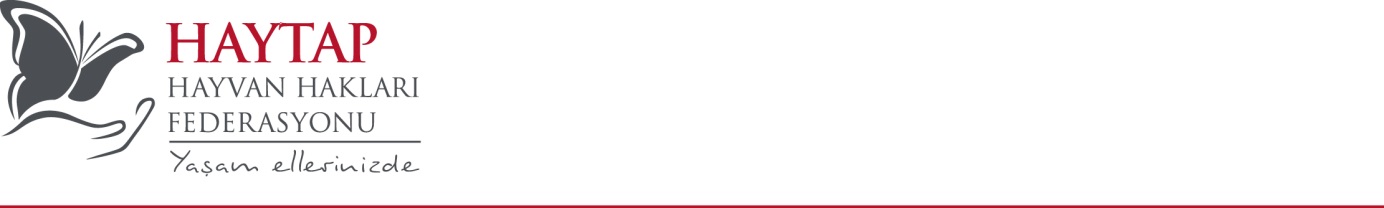 Merhaba Öncelikle HAYTAP Eğitim projesi kapsamında , hayvan haklarını çocukların dilinden anlatan , bu oyuna göstermiş olduğunuz ilgi için teşekkür ederiz.Dünyanın yanlış giden düzenine itiraz eden, mızıkçılık yapan hayvanlar çocuklarımıza, yarınlarımıza bir umut ışığı olacak. Oyunun seslendiği yaş grubu 6- 13  yaş arası  ( ilköğretim grubudur )Haytap Eğitim Projesi kapsamında  gösterime girecek oyunumuz, yunus parkları gerçeğinden sirk gerçeğine, petshop gerçeğinden deney gerçeğine kadar hayvan hakları ihlalinin olduğu birçok konuyu çocukların dilinden onlara anlatıyor. Türkiye’de bu konulara değinen ve bir sivil toplum örgütü ile Moda Sahnesi’nin ortak ve profesyonel çalışması ile ortaya çıkan bu oyun küçüklerin dünyasına bir ışık olmayı hedefliyor.Müzikli, dekorlu, kostümlü ve tamamıyla eğitim amaçlı hiçbir şiddet unsuru barındırmayan oyun çok yakında talep geldikçe okullara ulaşacak. Yaklaşık bir yıl süren uzun çalışma ve provalardan sonra oyun sahnelenmeye hazır hale geldi.Büyükleri çok zor eğittiğimiz bu yüzyılda çocuklarımıza sirklerin, hayvanat bahçelerinin, evden terk edilen hayvanların, yunus parklarının gerçeğini o ruh haliyle anlatıyor olacağız. Tamamıyla profesyonel ekip ve metin yazarlığı ile oluşturulan bu oyun yine Haytap tarafından hayvan hakları dünyamıza kazandırılan ilklerden birisi olacak.Bu enfes projesiyle Haytap karanlıktan şikâyet etmek yerine, yine mum yakmaya toplumumuzu aydınlatmaya desteklerinizle devam edecek.Dünyanın yanlış giden düzenine itiraz eden, mızıkçılık yapan hayvanlar çocuklarımıza, yarınlarımıza bir umut ışığı olacak. Lütfen belediyelerinizi, şirketlerinizi bu oyunun sizlerin okullarında da oynanabilmesi için oyunu toplu olarak satın alınması için ikna edin , bu oyun sizlerin okullarına da gelebilsin.Oyunun gösterim başına maliyeti 2500TL + KDV dir. Fatura kesileceğinden vergi diliminizden düşmeniz de mümkün olacaktır.Bulunduğunuz okulda sahnelenmeye uygun bir ortamı sağlarsanız arkadaşlarımız gösteriden birkaç saat önce gelip dekor ışık ses sistemi gibi işlemleri öncesinden kuracaklar.Kurumunuzun buna dair bütçesi yoksa bu durumda bu işi bir sponsor ya da belediyeler üzerinden satın alınması yolunu denemeyi tavsiye ediyoruz.Biz oyunu birebir isteyen okullar için bu faturayı keseceğiz ve oyunun gününü daha sonra karşılıklı olarak kararlaştıracağız.Oyunun Istanbul dışında sergilenmesi de mümkündür ancak bir iki oyun için oyuncuların , malzemelerin ve bilumum teknik ekipmanın gelip gitmesi oldukça maliyetli olacağından , oyunun daha fazla miktarda ve toplu şekilde satın alınması daha uygun olacaktır.Hiçbir ticari beklentisi olmayan tamamen sosyal sorumluluk projesi içinde yaptığımız bu çalışma , okullara bilgisizce gidip çocuklardan para toplayan , hayvan hakları ve çevre haklarına karşı yanlış sergileme yapan hatta çocuklarımızı farkında olmadan yanlış eğiten denetimsiz bir çok tiyatro sunumuna karşı da bir yenilik olacaktır.  Oyunun Istanbul dışında sergilenmesi de mümkündür ancak bir iki oyun için oyuncuların , malzemelerin ve bilumum teknik ekipmanın gelip gitmesi oldukça maliyetli olacağından , oyunun daha fazla miktarda ve toplu şekilde satın alınması daha uygun ola Umarız HAYTAP çocuk tiyatrosu sizleri de yakında ziyaret eder ve gözlemlerinizi eleştirilerinizi oyunumuzun hayvan dostlarımız adına daha da iyi olup geliştirilmesine de katkıda bulunursunuz.El yalayanlarınız kuyruk sallayanlarınız her daim bol olsunDaha Detaylı bilgi için haytap@haytap.org   a mail yollayabilir ve ekli belgeleri inceleyebilirsiniz 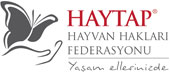 Barbaros Bulvarı 143/A Balmumcu Beşiktaş İstanbulTel :   212 – 212 12 59
W: http://www.haytap.orgF: www.facebook.com/haytapEmail :  haytap@haytap.org 